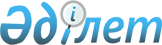 Об использовании избирательных бюллетеней во время голосования на внеочередных выборах депутатов Мажилиса Парламента четвертого созыва и очередных выборах депутатов маслихатов Республики Казахстан в 2007 годуПостановление Центральной избирательной комиссии Республики Казахстан от 15 августа 2007 года N 109/237. Зарегистрировано в Министерстве юстиции Республики Казахстан 16 августа 2007 года N 4875



      В соответствии со 
 статьями 12 
,
  41 
 и
  42 
 Конституционного закона Республики Казахстан "О выборах в Республике Казахстан" Центральная избирательная комиссия Республики Казахстан 

ПОСТАНОВЛЯЕТ

:




      1. Избиратель, заполнивший в кабине для тайного голосования избирательный бюллетень (бюллетени), путем проставления отметки в пустом квадрате справа от фамилии кандидата и наименования политической партии за которого (которую) он голосует, опускает его (их) в урну для голосования.




      2. В случае порчи избирательного бюллетеня по просьбе избирателя ему выдается новый избирательный бюллетень. Новый избирательный бюллетень выдается избирателю только один раз. Испорченный избирательный бюллетень считается неиспользованным и погашается вместе с остальными неиспользованными избирательными бюллетенями.




      3. Избиратель, опустивший избирательный бюллетень в урну для голосования, покидает помещение для голосования.




      4. Избирательные бюллетени и электронные карточки избирателя, выданные избирателю, выносу за пределы помещения для голосования не подлежат. Член участковой избирательной комиссии предупреждает об этом избирателя.




      5. Направить настоящее постановление областным, городов Астаны и Алматы избирательным комиссиям.




      6. Областным, городов Астана и Алматы избирательным комиссиям довести настоящее постановление до сведения нижестоящих избирательных комиссий.

      

Председатель


      

Секретарь


					© 2012. РГП на ПХВ «Институт законодательства и правовой информации Республики Казахстан» Министерства юстиции Республики Казахстан
				